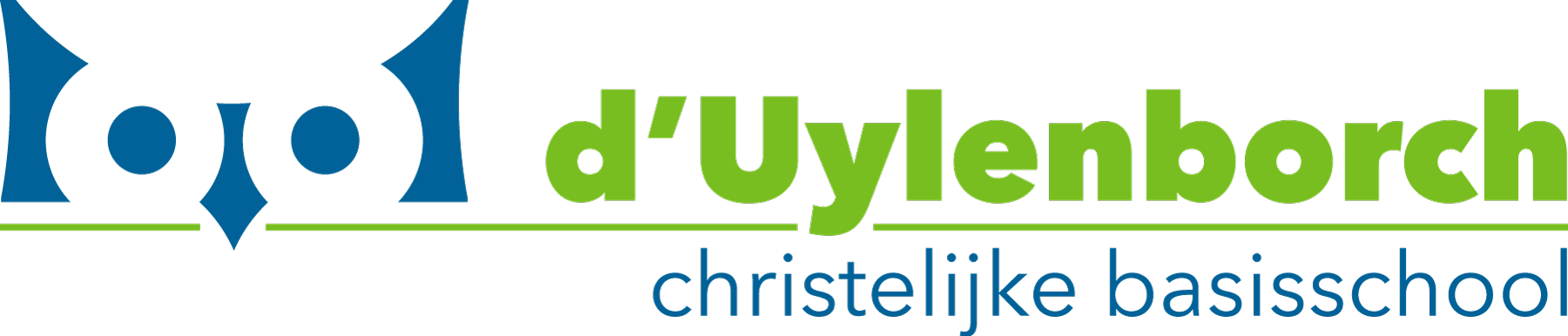 Notulen 15 mei 2021 medezeggenschapsraad CNS d’UylenborchAanwezig: Isabeth, Esther, Claudia, Conny, Ingrid
Notulist: HarmenVergaderrooster MR en GMR 2020-2021OnderwerpBesprokenActie1.Opening2.In te brengen punten Notulen 22-3 aangepast. vervolgens goedgekeurd
Notulen 12-4 zijn goedgekeurd. Harmen: Notulen voor ouders op de website plaatsen3.vacature oudergeledingdi 25 mei gaan de voorstelstukjes op de nieuwsbriefDaarna verkiezingen snel uitzetten.4. vacature personeelVacature kleuters:12 reacties gehad. Vervolgens 6 gesprekken gehad.  Er zijn 2 proeflessen ingepland. Vacature bovenbouw:Vacature is opnieuw uitgezet. Inmiddels hebben 3 mensen gereageerd. Woensdag is de sluitingsdatum. Sollicitatietraject:Stromingsbreed goede afspraken maken over hoe we omgaan met vacatures. Welk traject wordt gelopen -->Terugkoppeling via directeurenberaad.Ingrid neemt het sollicitatietraject mee naar het MT.5.GMR/ voorzitter MR overlegWoensdag 19 mei is er een overleg voorzitter MR-GMRDoel: lijntjes MR-GMR onderhouden en kijken waar we elkaar kunnen ondersteunen/overleggen.6. nieuws/aandachtspunten uit/voor de GMRSamenwerking in de omgeving. Dit wordt begeleidt door Verus om te kijken met welke scholen en op welke vlakken we samenwerking kunnen vinden. Coachingsplan is vastgesteld. Dit is voor personeel te vinden op het intranet.7.ingekomen stukken De ingekomen mails zijn/worden beantwoord door Conny. 6. RondvraagVakantierooster: Komt dat langs de MR?Ja, dit hebben we de vorige vergadering besproken met de schoolurenGoed om nog kritisch te kijken naar de verdeling van de vakanties. Daarmee kunnen ook dmv verplichte vrije dagen implementeren in vakanties, extra uren vrij spelen voor de urentabel.Ingrid geeft bij Ton aan hoeveel vergaderingen er geweest zijn. Daarmee komt de vrijwilligersvergoeding vrij.Situatie bij de kleuterpoort blijft gevaarlijk. Als de poppetjes er staan, is de situatie veilig. Wellicht helpt het om de ouders op het plein te laten wachten, in plaats van buiten de poort. Schooltijden i.c.m. HoppasTerugkoppeling WMK-PO:Stromingsbrede afspraak: Is de respons hoger van 70% of hoger, dan wordt gekeken naar de punten die lager scoren dan een 3. Hierop moet actie worden ondernomen.Punt voor volgende vergadering: Waarop wilt de MR scholing hebben? Punt voor volgende vergadering: We nodigen Hennie uit om te evalueren op het afgelopen jaar. Wellicht kunnen we haar ook aan het begin van het jaar erbij vragen. Wellicht kan ze ook het jaarplan toelichten en het huidige jaarplan toelichten.Ingrid geeft bij Ton aan hoeveel vergaderingen er geweest zijn. Daarmee komt de vrijwilligersvergoeding vrij.7. SluitingPunten voor het team: Punten voor de directie UylenborchIngrid overlegt over de situatie bij de kleuterpoort.Sollicitatietraject StromingIngrid overlegt over de situatie bij de kleuterpoort.Sollicitatietraject StromingPunten voor CvBIngrid geeft aan hoeveel vergaderingen er zijn geweest.Ingrid geeft aan hoeveel vergaderingen er zijn geweest.Punten voor GMRMR (20.00 uur)GMR (19.30 uur)21-09-202026-09-2019 De Verrekijker, Waardhuizen9-11-202021-11-2019 De Sprankel, Dussen18-01-202130-01-2020 De Regenboog, Nieuwendijk22-03-202131-03-2020 De Ark, Meeuwen17-05-202119-05-2020 ‘t Kompas, Werkendam05-07-202123-06-2020 (reserve) de Zaaier, Andel